Escuela Técnica Superior de Ingenieros Industriales y de Telecomunicación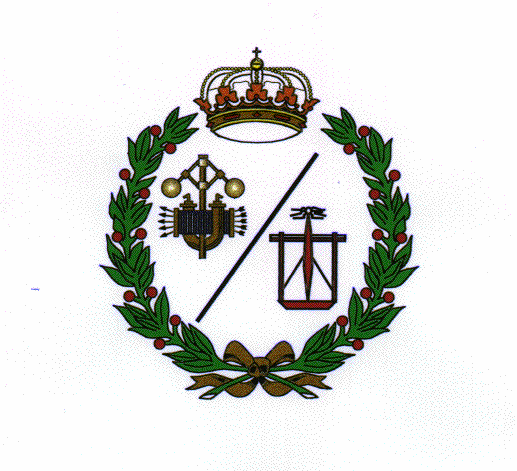 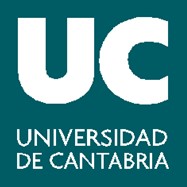 Alumnos que realizan prácticas externas en el Grado en Ingeniería Química. Curso 2021-2022Empresa/InstituciónNº de alumnosAltadis1Apria Systems, SL2Birla Carbon Spain, SL1Bridgestone Hispania Manufacturing, SL4Dynasol Elastomeros, SAU1Fundación Centro Tecnológico de Componentes - CTC3Fundación Leonardo Torres Quevedo1Global Special Steel Products4Mare, SA1Mimecri, SA1Moehs Cántabra, SL1Nestlé España, SA1Oxital Servicios SL1Prysmian Cables Spain, SA3Solvay Química, SL4CIUC2Dpto. de Ingenierías Química y Biomolecular4Dpto. de Química e Ingeniería de Procesos y Recursos1Servicio de Informática1TOTAL37